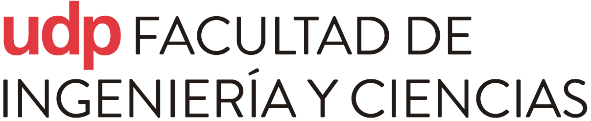 FORMULARIO DE SOLICITUD DE SEGUROTALLER PROFESIONAL
INGENIERÍA CIVIL EN INFORMÁTICA Y TELECOMUNICACIONESDATOS DEL ESTUDIANTEDATOS DEL ESTUDIANTEDATOS DEL ESTUDIANTEDATOS DEL ESTUDIANTEDATOS DEL ESTUDIANTEDATOS DEL ESTUDIANTEDATOS DEL ESTUDIANTEDATOS DEL ESTUDIANTEDATOS DEL ESTUDIANTEDATOS DEL ESTUDIANTEDATOS DEL ESTUDIANTEDATOS DEL ESTUDIANTEDATOS DEL ESTUDIANTEDATOS DEL ESTUDIANTENOMBRE COMPLETO:NOMBRE COMPLETO:NOMBRE COMPLETO:NOMBRE COMPLETO:NOMBRE COMPLETO:RUT:RUT:AÑO INGRESOAÑO INGRESOAÑO INGRESOE-MAIL:E-MAIL:E-MAIL:TELÉFONO:TELÉFONO:DATOS DE LA EMPRESADATOS DE LA EMPRESADATOS DE LA EMPRESADATOS DE LA EMPRESADATOS DE LA EMPRESADATOS DE LA EMPRESADATOS DE LA EMPRESADATOS DE LA EMPRESADATOS DE LA EMPRESADATOS DE LA EMPRESADATOS DE LA EMPRESADATOS DE LA EMPRESADATOS DE LA EMPRESADATOS DE LA EMPRESANOMBRE:NOMBRE:NOMBRE:NOMBRE:RUBRO:RUBRO:RUBRO:PERSONA DE CONTACTO:PERSONA DE CONTACTO:PERSONA DE CONTACTO:PERSONA DE CONTACTO:PERSONA DE CONTACTO:PERSONA DE CONTACTO:CARGO:CARGO:CARGO:DIRECCIÓN:DIRECCIÓN:DIRECCIÓN:DIRECCIÓN:DIRECCIÓN:DIRECCIÓN:DIRECCIÓN:DIRECCIÓN:DIRECCIÓN:DIRECCIÓN:DIRECCIÓN:COMUNA:COMUNA:COMUNA:CIUDAD:CIUDAD:CIUDAD:CIUDAD:CIUDAD:CIUDAD:CIUDAD:CIUDAD:REGIÓN:REGIÓN:REGIÓN:PAÍS:PAÍS:PAÍS:TELÉFONO:TELÉFONO:TELÉFONO:TELÉFONO:TELÉFONO:TELÉFONO:TELÉFONO:TELÉFONO:E-MAIL:E-MAIL:E-MAIL:SITIO WEB:SITIO WEB:SITIO WEB:DATOS DE TALLER DATOS DE TALLER DATOS DE TALLER DATOS DE TALLER DATOS DE TALLER DATOS DE TALLER DATOS DE TALLER DATOS DE TALLER DATOS DE TALLER DATOS DE TALLER DATOS DE TALLER DATOS DE TALLER DATOS DE TALLER DATOS DE TALLER FECHA INICIO:FECHA INICIO:FECHA INICIO:FECHA INICIO:FECHA INICIO:FECHA INICIO:FECHA INICIO:FECHA INICIO:FECHA TERMINO:FECHA TERMINO:FECHA SOLICITUD:FECHA SOLICITUD:FECHA SOLICITUD:FECHA SOLICITUD:PROYECTO A DESARROLAR:PROYECTO A DESARROLAR:PROYECTO A DESARROLAR:PROYECTO A DESARROLAR:PROYECTO A DESARROLAR:PROYECTO A DESARROLAR:PROYECTO A DESARROLAR:RETIRO DOCUMENTOS EN COORDINACIÓN VINCULACIÓN LABORALRETIRO DOCUMENTOS EN COORDINACIÓN VINCULACIÓN LABORALFECHA: FIRMA ALUMNO